ПАМЯТКА РОДИТЕЛЯМ ЧТО МОЖНО РАССКАЗАТЬ ДЕТЯМ О НАСЕКОМЫХ!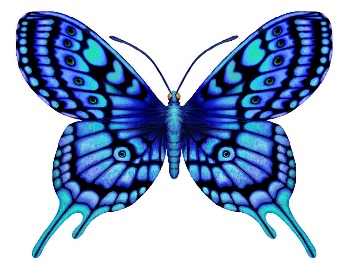 В образовательном процессе мы знакомим детей с разными природными явлениями, учим наблюдать за изменениями в природе.Но вот наступает весна и появляются различные насекомые, т. е. новый мало знакомый детям объект для наблюдения – насекомые.Насекомые привлекают своим внешним видом взгляды окружающих и вызывают неподдельный интерес у детей. Расширяя знания об окружающем мире, у детей будет развиваться память, речь, эмоциональность и чувственность, воспитывается доброта, отзывчивость и желание бережно относиться к окружающему миру.!!!! Мы, взрослые должны постараться научить наших детей любить и заботиться о природе, отвечать на тысячу вопросов наших почемучек.Что можно рассказать детям о насекомых?Детям можно рассказать:- как передвигаются насекомые: умеют ползать, ходить, летать, плавать, прыгать и бегать.- как питаются насекомые: они едят молодые побеги, листья, стебли. Могут есть созревшие плоды, опавшие листья.Жуки-точильщики едят древесину и кору деревьев. Насекомые-хищники охотятся на других насекомых.Пчёлы, бабочки, мухи любят лакомиться медовым нектаром и цветочной пыльцой, таким образом опыляют растения.- как спасаются от врагов: спасаются от врагов насекомые защитной окраской и поведением.В природе всё взаимосвязано и без насекомых не могли бы существовать насекомоядные птицы. Насекомые являются пищей для ящериц, летучих мышей.- кузнечики и гусеницы, сидят неподвижно в траве или на листьях и остаются незаметными;- некоторые насекомые напоминают свёрнутые в трубочки сухие листья, веточки, сучки;- на крыльях бабочек имеются яркие пятна, которые при резких, неожиданных взмахах отпугивают врагов;- многие насекомые имеют острое жало, которым они прокалывают кожу и впрыскивают яд. Они окрашены в жёлтые и чёрные цвета, например: оса, пчела, шмель.Птицы и звери знают об этом и предпочитают их не трогать. Но некоторые безобидные мухи взяли такую же окраску и тем самым защищаются.- есть насекомые, которые выпускают едкую жидкость и отпугивают птиц, например: божья коровка;- гусеницы бабочек шелкопряда покрыты густыми волосками и птицы не любят их есть, за исключением кукушки.- как приносят пользу:- пчёлы собирают нектар и получается вкусный, полезный мёд;- бабочки тутового шелкопряда дают людям тончайшие нити, из которых получают очень тонкую ткань;- муравьи уничтожают тлей и других вредных насекомых, разносят по лесу семена растений.Природа дарит нам красоту, оценить и постичь которую мы помогаем нашим детям. Рассказывая и показывая интересные факты из жизни насекомых, мы помогаем узнать много нового и интересного, расширяем знания об окружающем мире.Воспитывайте любовь к природе и бережное к ней отношение!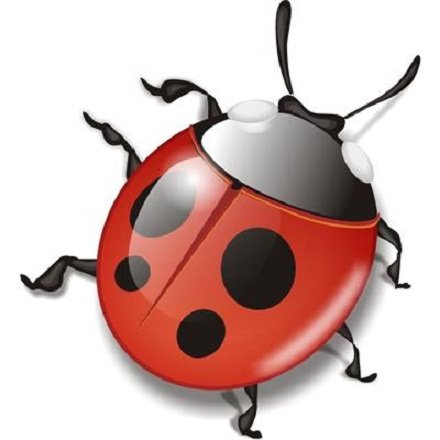 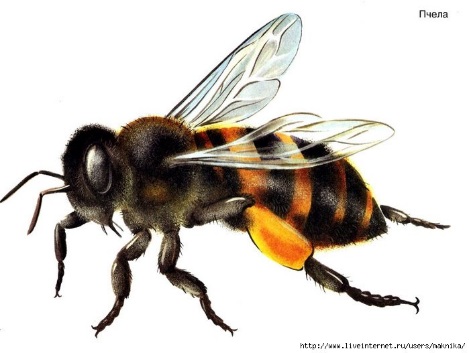 УСПЕХОВ!